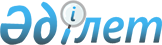 Об оказании единовременной социальной помощи отдельным категориям нуждающихся граждан района Магжана Жумабаева
					
			Утративший силу
			
			
		
					Решение маслихата района имени Магжана Жумабаева Северо-Казахстанской области от 6 марта 2012 года N 2-4. Зарегистрировано Департаментом юстиции Северо-Казахстанской области 9 апреля 2012 года N 13-9-155. Утратило силу решением маслихата района Магжана Жумабаева Северо-Казахстанской области от 30 января 2014 года N 22-2      Сноска. Утратило силу решением маслихата района Магжана Жумабаева Северо-Казахстанской области от 30.01.2014 N 22-2

      В соответствии с подпунктом 4) пункта 1 статьи 56 Бюджетного Кодекса Республики Казахстан от 4 декабря 2008 года № 95 – IV, подпуктом 15) пункта 1 статьи 6 Закона Республики Казахстан от 23 января 2001 года № 148 «О местном государственном управлении и самоуправлении в Республике Казахстан» районный маслихат РЕШИЛ:



      1. Оказать единовременную социальную помощь отдельным категориям нуждающихся граждан района Магжана Жумабаева:



      1) семьям (гражданам), пострадавшим вследствие чрезвычайных ситуации независимо от среднедушевого дохода семьи (гражданина) в размере тридцати месячных расчетных показателей;



      2) врачам и выпускникам медицинских высших учебных заведений в размере 200 000 (двести тысяч) тенге, среднему медицинскому персоналу в размере 50 000 (пятьдесят тысяч) тенге, прибывающим на постоянную работу по специальности в город Булаево района Магжана Жумабаева с 2012 года.



      2. Определить, что социальные выплаты из местного бюджета осуществляются путем перечесления денежных средств на лицевой счет получателя социальной помощи через банки второго уровня или организации, имеющие лицензии Национального банка Республики Казахстан на соответствующие виды банковских операций.



      3. Финансирование расходов на оказание социальной помощи производить за счет средств местного бюджета, предусмотренных на эти цели в финансовом году по программе 451 007 000 «Социальная помощь отдельным категориям нуждающихся граждан по решениям местных представительных органов».



      4. Определить перечень необходимых документов для получения единовременной социальной помощи отдельным категориям нуждающихся граждан района Магжана Жумабаева согласно приложению.



      5. Настоящее решение вводится в действие по истечении десяти календарных дней после дня его официального опубликования.      Председатель сессии                        Б. Амренова      Секретарь маслихата                        Т. Абильмажинов      «Согласовано»

      Начальник отдела

      занятости и социальных программ

      района Магжана Жумабаева                   Калиев Р.Е.Приложение

к решению районного маслихата

от 6 марта 2012 года № 2-4 

Перечень необходимых документов для получения единовременной социальной помощи отдельным категориям нуждающихся граждан района Магжана Жумабаева

      1. Документы, необходимые для получения единовременной социальной помощи пострадавшим вследствие чрезвычайных ситуаций:

      заявление получателя единовременной социальной помощи (далее-заявитель);

      копия документа, удостоверяющего личность заявителя;

      копия лицевого счета заявителя;

      копия документа, подтверждающего место жительства заявителя;

      документ отдела по чрезвычайным ситуациям, подтверждающий о случаях, приведших к обстоятельствам нанесенного материального ущерба (пожар, наводнение).



      2. Документы, необходимые для получения единовременной социальной помощи врачам, выпускникам медицинских высших учебных заведений и среднему медицинскому персоналу:

      заявление получателя единовременной социальной помощи (далее-заявитель);

      копия документа, удостоверяющего личность заявителя;

      копия лицевого счета заявителя;

      копия документа, подтверждающего место жительства заявителя;

      справка с места работы заявителя;

      копия документа о медицинском высшем или среднем специальном образовании заявителя.



      3. В день приема полного пакета документов оригиналы после сверки возвращаются заявителю, а копии документов заверяются и формируются в дело.
					© 2012. РГП на ПХВ «Институт законодательства и правовой информации Республики Казахстан» Министерства юстиции Республики Казахстан
				